MWAKICAN JOINT EXAMINATIONFORM 3 PHYSICS 232/1MARKING SCHEMESECTION A: 25 MARKS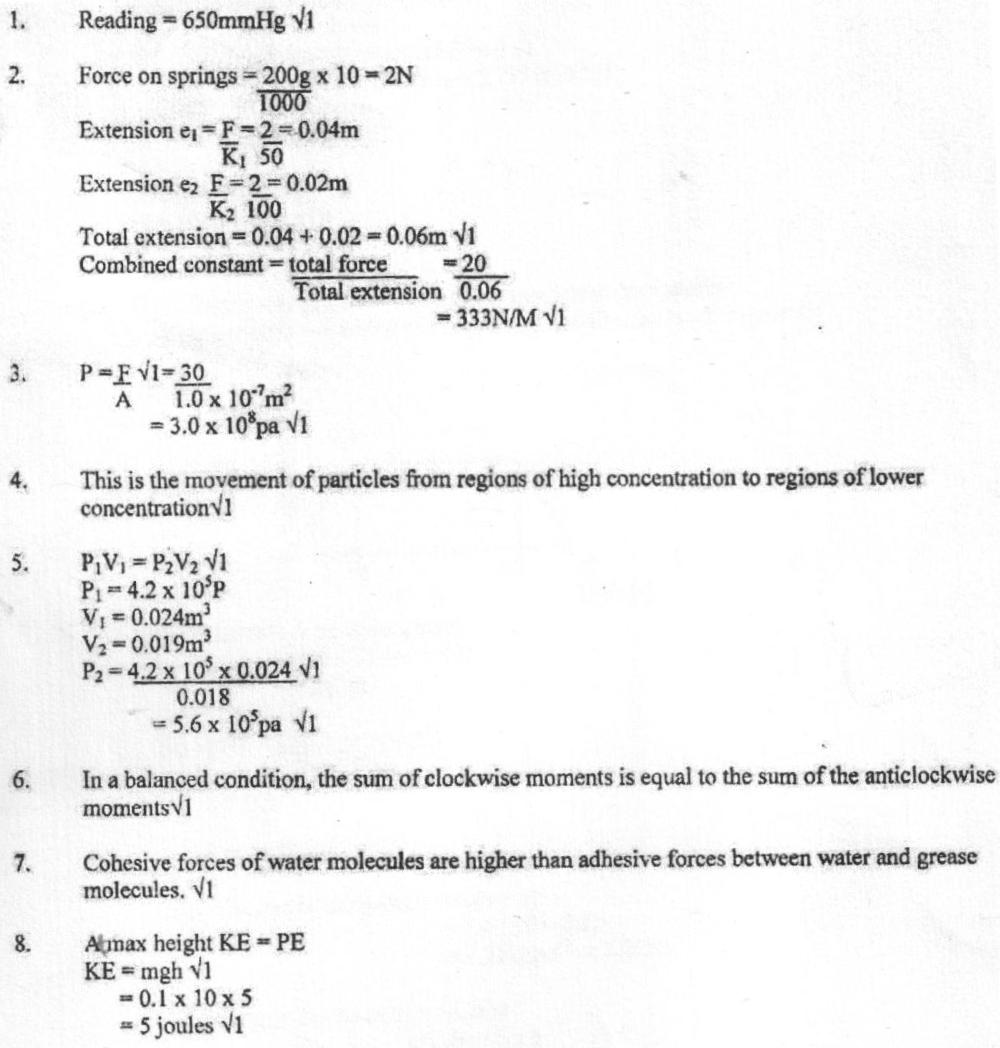 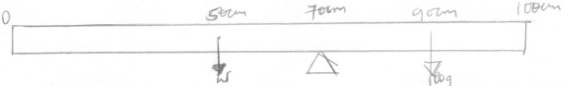 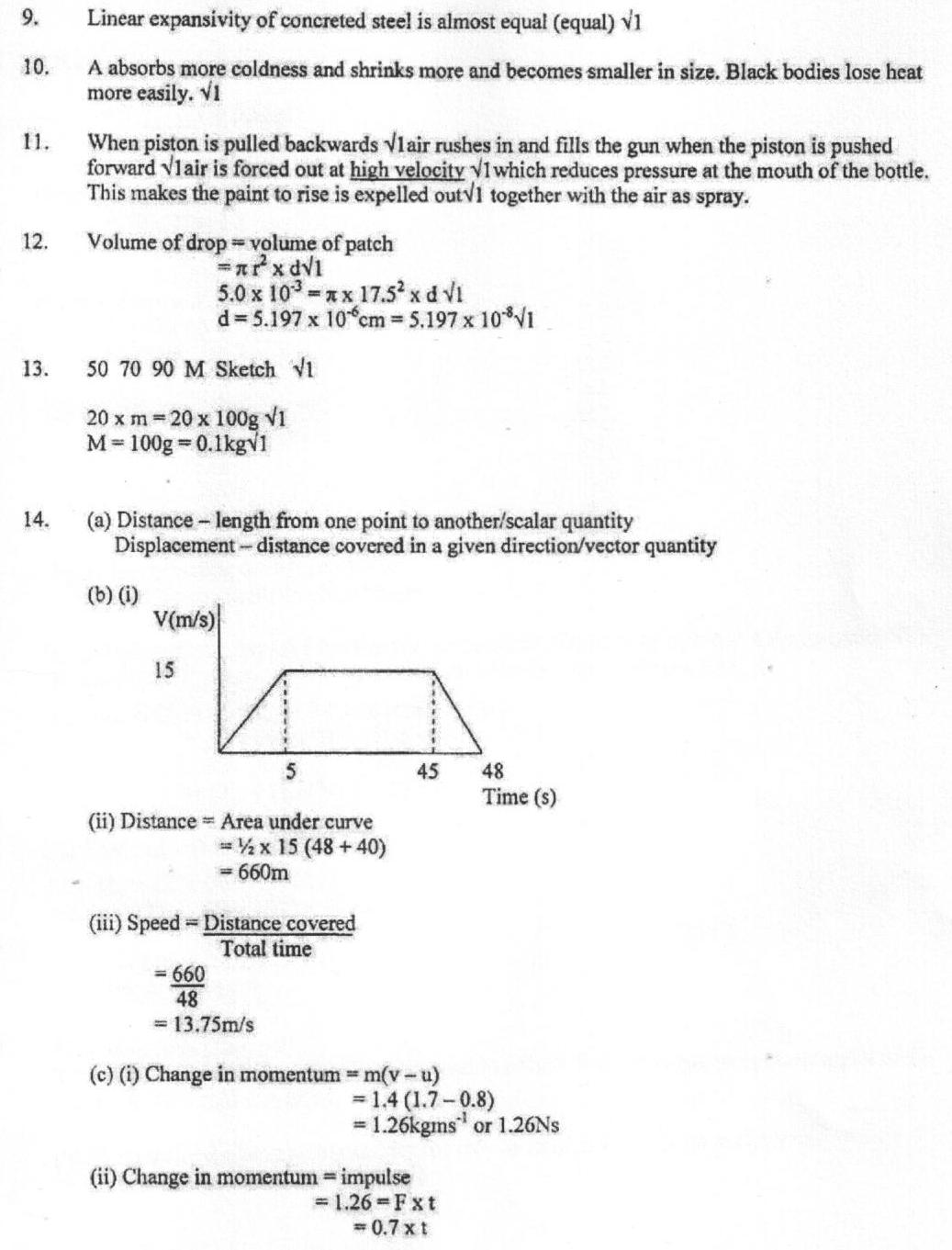 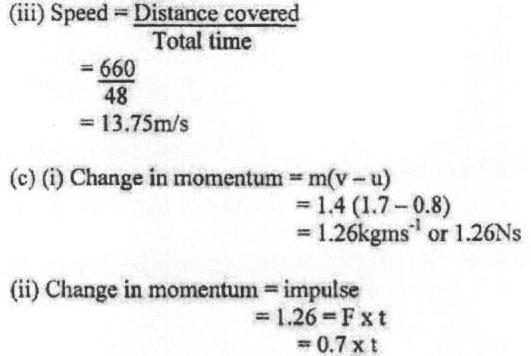 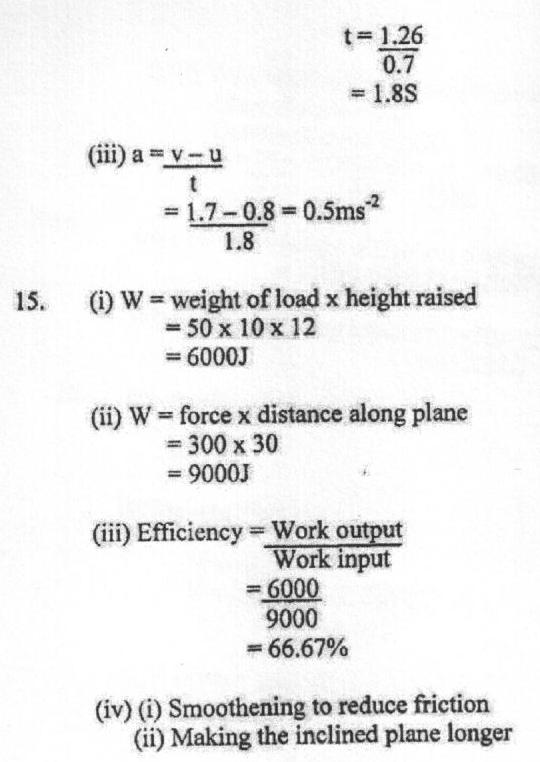 SECTION B16. 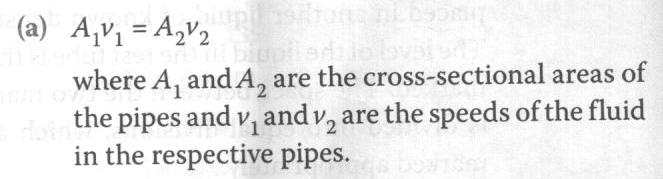 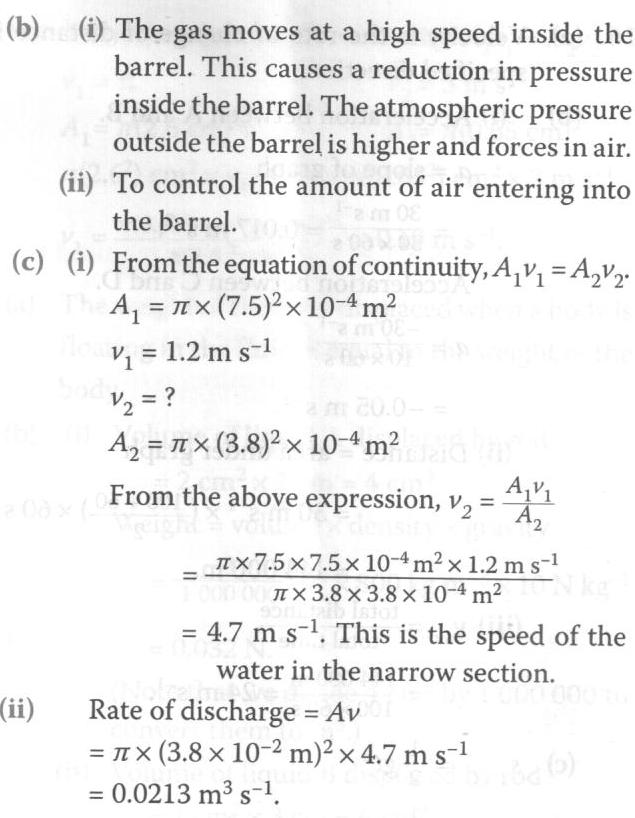 17. 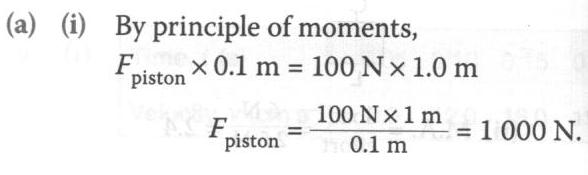 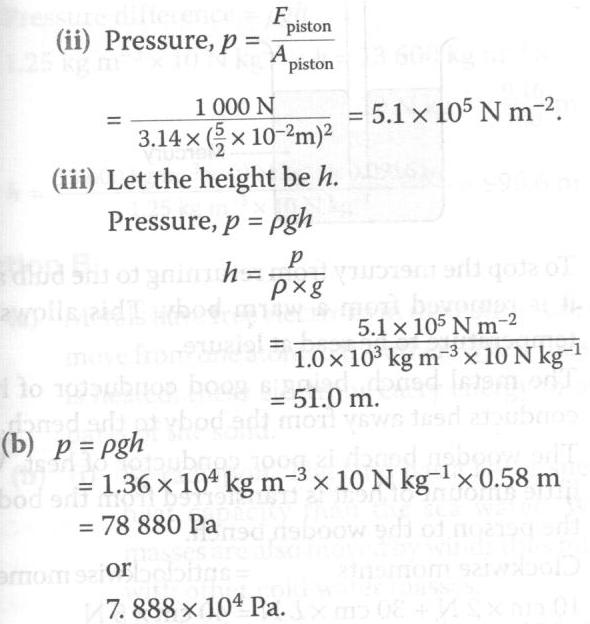 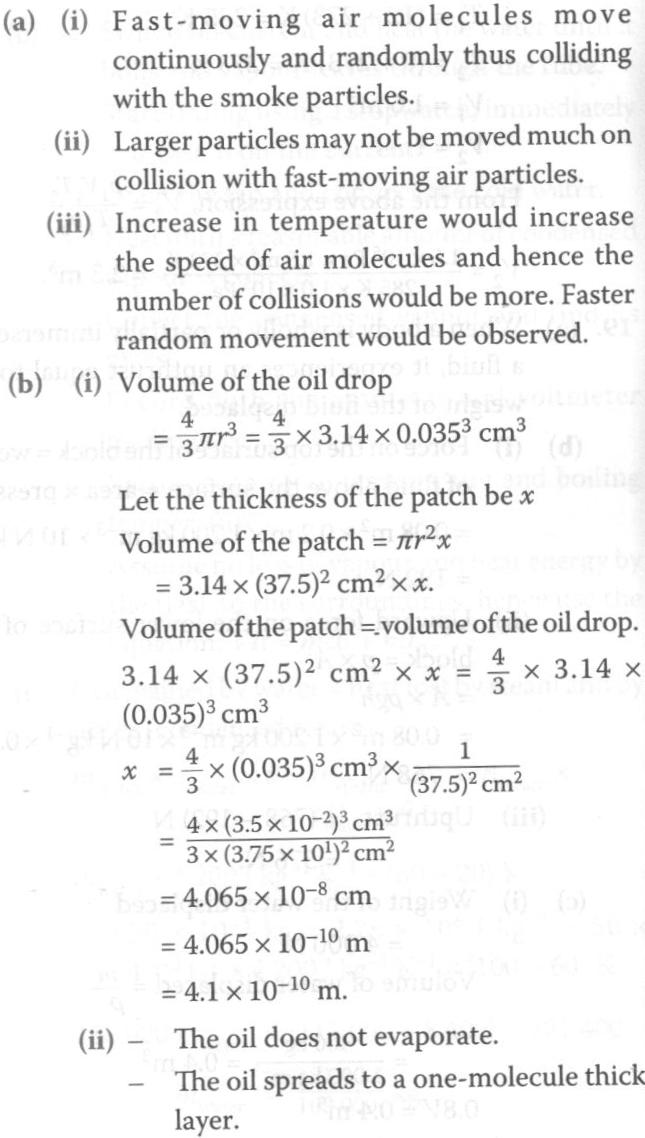 18. 